2019-20 Grade 12 Course Selections All course selections must be made on MyEd BC. This sheet lists your options and will provide families a starting point for conversations. Please see the Clearwater Secondary School Course Guide at the address below for descriptions of all of the courses. http://clearwaterseccourseguide.weebly.comRequired CoursesThe required courses for grade 12 are below. Please put a comment in the MyEd BC “notes to counsellor” if you need to change one of these courses because you have already taken it or need to retake a course.√ Career-Life Connections (MCLC-12) – This course is required so it has been selected for youPlease place a √ beside one English 12 of your choice:_____ Creative Writing 12 (MCTWR12)_____ English First Peoples 12 (MENFP12)_____ English Studies 12 (MENST12)_____ New Media 12 (MNMD-12)Please see the reverse side for the elective courses.There is information on a website to help you discuss course selections with your child. The web address for this site is: http://clearwaterseccourseguide.weebly.com and it is available as a link on the Clearwater Secondary School website.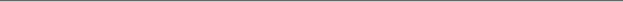 I agree with my child’s selections made on MyEd BC. Student name - _____________________ 	Parent signature - ____________________Please return this sheet to the office by February 13.Elective CoursesPlease place a √ beside:Three additional grade 12 level courses ANDFour additional courses numbered grade 11 or 12. If you did not take an applied skills (ap sk) or fine arts course in grade 10 or 11, one of your selections must be an applied skills or fine arts. Place an “A” beside three alternates.____ 20th Century World Hist 12 (MWH—12)____ Active Living 12 (MACLV12)____ Anatomy & Physiology 12 (MATPH12)____ Apprenticeship Math 12 (MAPPR12)____ Art Met & Jewel 12 (MTAMJ12) (ADST)____ Art Studio 12 (MVAST12) (fine art)____ Automotive Tech 12 (MTAUT12) (ADST)____ BC First Peoples 12 (MBCFP12)____ Calculus 12 (MCALC12)____ Chemistry 11 (MCH--11)____ Chemistry 12 (MCH--12)____ Child Dev & Care (MCDAC12) (ADST)____ Comparative Cultures 12 (MCMCL12)____ Contemporary Music 12 (MMUCM12)____ Drafting 12 (MTDRF12)____ Drama 12 (MDRM-12) (fine art)____ Earth Science 11 (MESC-11)____ Entrepreneurship 12 (MENT-12)____ Fitness & Conditioning 12 (MFTCD12)____ Flyfishing 11/12 (YLRA-2C)____ Foods Studies 12 (MFOOD12) (ADST) ____ Foundations of Math 11 (MFOM-11)____ Foundations of Math 12 (MFOM-12)____ French 12 (MFR--12)____ Genocide Studies (MGENO12)____ Girls in Motion (YHRA-2B)____ Graphic Product 12 (MGRPR12) (ADST)____ Law Studies 12 (MLST-12)____ Leadership 12 (YIPS-2A)____ Life Science 11 (MLFSC11)____ Metalwork 12 (MTMET12) (ADST)____ Philosophy 12 (MPHIL12)____ Physics 11 (MPH--11)____ Physics 12 (MPH--12)____ Pre-Calculus 11 (MPREC11)____ Pre-Calculus 12 (MPREC12)____ Psychology 11 (YPSYC1A)____ Secwepemctsin 11 (MISWP11)____ Social Justice 12 (MSJ--12)____ Textiles 12 (MTXT-12) (ADST)____ Tourism 12 (MTRM-12) (ADST)____ Woodwork 12 (MWWK-12) (ADST)____ Workplace Math 11 (MWPM-11)____ Yearbook 12 (YCCT-2D) The process for the course selection is as follows:January 31Meet with students to outline how to make their course selectionsForms sent home with students for discussion with parentsFebruary 6 – Bring your questions!Parent meeting in the Pit at 6:00 pm to show the highlights of the website, discuss the course requirements and answer questionsFebruary 13All parent-signed forms to be returned to Mrs. BuckMyEd BC online course selection site will closeFebruary 14Timetable creation will beginCourses used will be selected based on student requestsIf staffing changes, timetable may change anytime before SeptemberSometime in JuneTentative student timetables for 2019-20 available to students and parentsA copy will be sent home with the final report card at the end of JuneIf you have any questions, please contact me at: tbuck@sd73.bc.ca or 674-3328.Thank you,Tracy Buck	